В связи с возникшей необходимостью и кадровыми изменениями, руководствуясь Положением об администрации муниципального района «Улётовский район» Забайкальского края, утверждённым решением Совета муниципального района «Улётовский район» Забайкальского края от 21.04.2017 № 380, администрация муниципального района «Улётовский район» Забайкальского края п о с т а н о в л я е т:1. Внести в состав комиссии по делам несовершеннолетних и защите их прав при администрации муниципального района «Улётовский район» Забайкальского края, утверждённый постановлением администрации муниципального района «Улётовский район» Забайкальского края от 26.08.2020 № 537 «Об утверждении состава комиссии по делам несовершеннолетних и защите их прав при администрации муниципального района «Улётовский район» Забайкальского края» (далее – комиссия), следующие изменения:1.1.  в строке 1 словосочетание «Рычкова Ольга Романовна» заменить на словосочетание «Саранина Светлана Викторовна»;1.2 строку 2 исключить;1.3 в строке 9 фамилию «Харитонова» заменить на фамилию «Скрипкарёва»;1.4 строку 10 исключить. 2. Настоящее постановление официально опубликовать путём размещения (обнародования) на официальном сайте муниципального района «Улётовский район»  в информационно-телекоммуникационной сети «Интернет» в разделе «Деятельность» - «Комиссии и рабочие группы» - «КДН» - https://uletov.75.ru/.Глава муниципального района «Улётовский район»                                                                        А.И. Синкевич                                                                                  Приложение                                                                                               к постановлению администрации                                                                                                           муниципального района                                                                                                             «Улётовский район»                                                                                            от «12» января 2021 года № 05  СОСТАВкомиссии по делам несовершеннолетних и защите их прав при администрации муниципального района «Улётовский район» Забайкальского края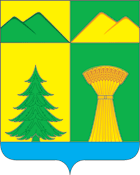 АДМИНИСТРАЦИЯ МУНИЦИПАЛЬНОГО РАЙОНА«УЛЁТОВСКИЙ РАЙОН»ЗАБАЙКАЛЬСКОГО КРАЯПОСТАНОВЛЕНИЕАДМИНИСТРАЦИЯ МУНИЦИПАЛЬНОГО РАЙОНА«УЛЁТОВСКИЙ РАЙОН»ЗАБАЙКАЛЬСКОГО КРАЯПОСТАНОВЛЕНИЕАДМИНИСТРАЦИЯ МУНИЦИПАЛЬНОГО РАЙОНА«УЛЁТОВСКИЙ РАЙОН»ЗАБАЙКАЛЬСКОГО КРАЯПОСТАНОВЛЕНИЕАДМИНИСТРАЦИЯ МУНИЦИПАЛЬНОГО РАЙОНА«УЛЁТОВСКИЙ РАЙОН»ЗАБАЙКАЛЬСКОГО КРАЯПОСТАНОВЛЕНИЕАДМИНИСТРАЦИЯ МУНИЦИПАЛЬНОГО РАЙОНА«УЛЁТОВСКИЙ РАЙОН»ЗАБАЙКАЛЬСКОГО КРАЯПОСТАНОВЛЕНИЕ«12» января 2021 года«12» января 2021 года                    № 05                    № 05с. УлётыО внесении изменений в состав комиссии по делам несовершеннолетних и защите их прав при администрации муниципального района «Улётовский район» Забайкальского края, утверждённый постановлением администрации муниципального района «Улётовский район» Забайкальского края от 26.08.2020 № 537О внесении изменений в состав комиссии по делам несовершеннолетних и защите их прав при администрации муниципального района «Улётовский район» Забайкальского края, утверждённый постановлением администрации муниципального района «Улётовский район» Забайкальского края от 26.08.2020 № 537О внесении изменений в состав комиссии по делам несовершеннолетних и защите их прав при администрации муниципального района «Улётовский район» Забайкальского края, утверждённый постановлением администрации муниципального района «Улётовский район» Забайкальского края от 26.08.2020 № 537О внесении изменений в состав комиссии по делам несовершеннолетних и защите их прав при администрации муниципального района «Улётовский район» Забайкальского края, утверждённый постановлением администрации муниципального района «Улётовский район» Забайкальского края от 26.08.2020 № 537О внесении изменений в состав комиссии по делам несовершеннолетних и защите их прав при администрации муниципального района «Улётовский район» Забайкальского края, утверждённый постановлением администрации муниципального района «Улётовский район» Забайкальского края от 26.08.2020 № 5371.Саранина СветланаВикторовна- заместитель главы муниципального района «Улётовский район», председатель комиссии;2.Кудрявцева Евгения Матвеевна - начальник Улётовского отдела социальной защиты населения государственного казенного учреждения «Краевой центр социальной защиты населения» Забайкальского края, заместитель председателя комиссии;3.Саранина Татьяна Николаевна- главный специалист отдела организационной работы Управления делами администрации муниципального района «Улётовский район», ответственный секретарь комиссии;4.Абрамов ДенисАлександрович- заместитель главного врача по медицинской части ГУЗ «Улётовская ЦРБ» (по согласованию);5.Бадунова Светлана Владимировна- начальник Улётовского отдела Государственного казённого учреждения «Краевой центр занятости населения» Забайкальского края (по согласованию);6.Болдырева Надежда Викторовна- ведущий специалист отдела образования и социальной политики администрации муниципального района «Улётовский район» Забайкальского края;7.Есипенко Анатолий Сергеевич- заместитель директора по безопасности МБОУ Улётовская СОШ;8.Скрипкарёва Мария Сергеевна - старший  инспектор  Читинского межмуниципального  филиала ФКУ УИИ УФСИН России по Забайкальскому краю (по согласованию);  9.Титова Юлия Николаевна- заместитель директора Межпоселенческого районного учреждения культуры муниципального районного «Улётовский район» Забайкальского края;10.11.Уланов Виктор ВикторовичЛужникова Наталья Васильевна- заместитель начальника ОМВД России по Улётовскому району по охране общественного порядка (по согласованию);- главный специалист отдела образования и социальной политики администрации муниципального района «Улётовский район» Забайкальского края.______________